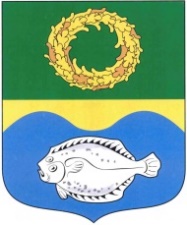 ОКРУЖНОЙ СОВЕТ ДЕПУТАТОВМУНИЦИПАЛЬНОГО ОБРАЗОВАНИЯ«ЗЕЛЕНОГРАДСКИЙ ГОРОДСКОЙ ОКРУГ» КАЛИНИНГРАДСКОЙ ОБЛАСТИ(первого созыва)РЕШЕНИЕ от 8 апреля 2020 года                                                               № 386 Зеленоградск                                  О присвоении звания «Почётный гражданинмуниципального образования «Зеленоградский городской округ» Калининградской области	В соответствии с решением окружного Совета депутатов МО «Зеленоградский городской округ» от 16 декабря 2015 года № 325 «Об утверждении «Положения «О присвоении звания «Почётный  гражданин  муниципального  образования «Зеленоградский  городской округ» (с изменениями, внесенными решениями окружного Совета депутатов муниципального образования «Зеленоградский городской округ» от 22 ноября 2017 года №174, от 18 апреля 2018 года №217, от 22 августа 2018 года №247, от 7 февраля 2020 года № 378), окружной Совет депутатов муниципального образования  «Зеленоградский городской округ» Р Е Ш И Л:      1. Присвоить высшее почетное звание «Почётный гражданин муниципального образования «Зеленоградский городской округ» Калининградской области участнику Великой Отечественной Войны     Барсуковой Валентине Викторовне, 29.08.1932 г. рождения.2. Присвоить высшее почетное звание «Почётный гражданин муниципального образования «Зеленоградский городской округ» Калининградской области участнику Великой Отечественной Войны     Давыдовой Ксении Андреевне, 01.02.1927 г. рождения.3. Присвоить высшее почетное звание «Почётный гражданин муниципального образования «Зеленоградский городской округ» Калининградской области участнику Великой Отечественной Войны     Дьяконову Николаю Степановичу, 10.09.1922 г. рождения.4. Присвоить высшее почетное звание «Почётный гражданин муниципального образования «Зеленоградский городской округ» Калининградской области участнику Великой Отечественной Войны     Пурисову Николаю Яковлевичу, 09.12.1925 г. рождения;5. Присвоить высшее почетное звание «Почётный гражданин муниципального образования «Зеленоградский городской округ» Калининградской области участнику Великой Отечественной Войны      Корниловичу Николаю Николаевичу, 04.08.1924 г. рождения;6. Присвоить высшее почетное звание «Почётный гражданин муниципального образования «Зеленоградский городской округ» Калининградской области участнику Великой Отечественной Войны     Ткаченко Любови Яковлевне, 03.06.1924 г. рождения;7.  Присвоить высшее почетное звание «Почётный гражданин муниципального образования «Зеленоградский городской округ» Калининградской области участнику Великой Отечественной Войны     Тимченко Дмитрию Михайловичу, 02.02.1926 г. рождения;8.  Присвоить высшее почетное звание «Почётный гражданин муниципального образования «Зеленоградский городской округ» Калининградской области участнику Великой Отечественной Войны     Ершовой Клавдии Георгиевне, 16.12.1925 г. рождения;9.  Присвоить высшее почетное звание «Почётный гражданин муниципального образования «Зеленоградский городской округ» Калининградской области участнику Великой Отечественной Войны     Черногорцеву Петру Карповичу, 12.06.1927 г. рождения;10. Присвоить высшее почетное звание «Почётный гражданин муниципального образования «Зеленоградский городской округ» Калининградской области участнику Великой Отечественной Войны     Сидорову Юрию Артемьевичу, 15.10.1925 г. рождения;11. Присвоить высшее почетное звание «Почётный гражданин муниципального образования «Зеленоградский городской округ» Калининградской области участнику Великой Отечественной Войны     Мастихину Михаилу Алексеевичу, 15.06.1926 г. рождения;12. Присвоить высшее почетное звание «Почётный гражданин муниципального образования «Зеленоградский городской округ» Калининградской области участнику Великой Отечественной Войны     Кашаевой Евгении Андреевне, 17.11.1922 г. рождения.  2. Опубликовать решение в газете «Волна» и разместить на официальном сайте органов местного самоуправления муниципального образования «Зеленоградский городской округ».     3. Решение вступает в силу со дня принятия. Глава Зеленоградского городского округа		     	                 С.В. Кулаков